12th March 2020Dear Parents/CarersYou may be aware the government are holding an emergency meeting today regarding stepping up the coronavirus response from ‘containment’ to ‘delay’.  This ‘delay’ phase includes the possibility of school closures.We as a school want to be as prepared as we can for any closures.  All year 11’s and year 10’s will be sent home today with a revision packs, including a list of websites they can use to revise and prepare for exams. Year 11’s will be provided with a laptop (if they do not have one at home) and a school email address. Years 7 - 9 will be sent home today with a home learning pack to ensure continued access to education. We will also be creating a Remote Learning page on the Website which will be monitored and will include additional learning resources.All staff will be accessing their emails during any closure, their emails are available on the school website.If the school has to close the children's safety is our priority. If you have any concerns or safeguarding issues whilst they are at home please email a member of SLT.  Miss Trencher will be available for any general queries. If you do not have access to email you can leave a voice mail on the school phone, this will be picked up by Andy Argile and Karon Trencher. SLT emails Helen Dunbavin – headteacher – head@hope.lancs.sch.ukMike Tracey – Deputy Headteacher – traceym@hope.lancs.sch.ukAndy Argile – School Business Manager  - sbm@hope.lancs.sch.ukLucy O’Kane – Assistant Headteacher – okanel@hope.lancs.sch.ukColleen Baguley – Safeguarding lead – baguleyc@hope.lancs.sch.uk Pete Szwandt – Behaviour lead – szwandtp@hope.lancs.sch.ukAdminKaron trencher – Admin – trencherk@hope.lancs.sch.ukWe are hoping to stay open as long as possible, however we will be following government direction and guidance on school closures.  We will inform all parents by text and website as soon as we have any further updates.  Please check the school website and twitter account for regular updates.I apologise for any inconvenience this may cause.  If you have a query about coronavirus (COVID-19), contact the DfE's helpline on 0800 046 8687 - lines are open Monday to Friday between 8am and 6pm (excluding bank holidays).For NHS help and advice on Coronavirus visit:https://www.nhs.uk/conditions/coronavirus-covid-19/Yours sincerely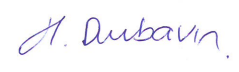 Helen DunbavinHeadteacher